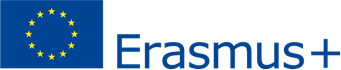 CERTIFICATE OF ATTENDANCEName of the host institution / enterprise: ………………………………………………………………………………IT IS HEREBY CERTIFIED THAT:Mr./Ms.…………………………………………………………………………….………from the UNIVERSITY OF MURCIA (E  MURCIA01)attended the training activities specified under the ERASMUS+  programme at our institution  between  _____, _________________, _______ and _____, ______________, _______  day            month                      year             day          month                  yearDate                                                      Stamp and SignatureName of the signatory: …………………………………………………Function: ……………………………………………………………..   